.Enthusiastic Technical Sales Manager with over 12 years' expertise in account development/maintenance, new account generation, troubleshooting, and product development. Successful in connecting with prospective customers by phone, email, in person, and through online platforms. Highly experienced in travel and expense account management. Eager to expand horizons within the distilled spirits industry where happiness can come from involvement in the process steps leading to the final product or spending time with the nuances of what makes the final product great.Work HistoryEducationAccomplishmentsAttended and participated in speaking at every edition of The Alcohol School from 2007 to 2019 in Montréal, Canada as well as schools in Toulouse, France and Bangkok, ThailandAwarded Distinction in Fundamentals of Distilling Examination through The Institute of Brewing & Distilling (IBD)AffiliationsMember of Institute of Brewing & Distilling (IBD) from 2013 to currentInterestsFermentation and distillation related learningStrive to keep learning, regardless of subject matterContactAddress 310 N Dixon StreetClarks, NE, 68628Phone (402) 314-5928E-mail Jkalkwarf@icloud.comSkillsSystems and software programs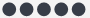 ExcellentRelationship building and management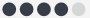 Very GoodProduct and service salesVery GoodNew account creation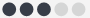 GoodDatabase managementGoodOral and written communicationVery GoodNational accountsGoodSales expertiseVery GoodCustomer rapportVery GoodTerritory managementGoodRelationship builderVery GoodSocial media expertVery GoodProduct forecastsVery GoodStory development and brand managementGoodSocial media engagementGoodCost-effective solutionsVery GoodSales assistanceVery GoodTelephone communicationVery GoodPublic speakingExcellentClient RelationshipsVery GoodNetworking skillsVery GoodBrand managementGoodMarket forecastingGoodCold calling skillsGoodCost reviewingVery GoodStaff managementGoodData entryVery GoodVendor relationsVery Good